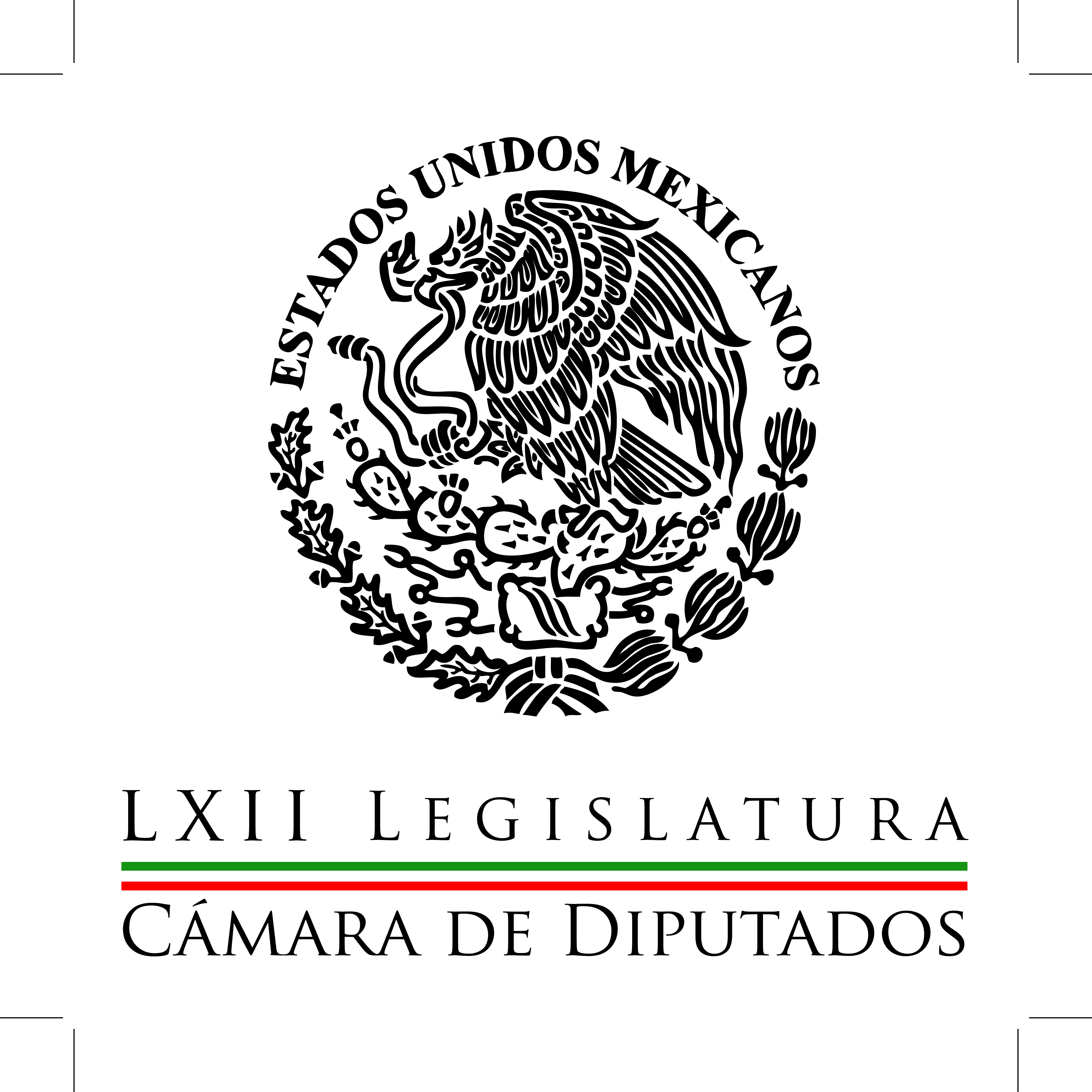 Carpeta InformativaPrimer CorteResumen: Niega PRD llegar desdibujado a su 26 aniversario y a la elección del 7 de junioExigen aclarar homicidio de joven en San Pedro Cholula, PueblaMartha Gutiérrez: Movimiento Ciudadano utiliza imagen de Ebrard en campañaDolores Padierna: Seguros de depósito de las Sociedades Financieras Populares Carlos Alberto Martínez: Desarrollo económico regional Beatriz Pagés: EU ubica a México como país tan peligroso para su seguridad interna 06 de mayo del 2015TEMA(S): Trabajo Legislativo FECHA: 06/05/15HORA: 00:00NOTICIERO: MVS NoticiasEMISIÓN: Primer CorteESTACION: OnlineGRUPO: MVS  0Niega PRD llegar desdibujado a su 26 aniversario y a elección del 7 de junioEn el marco del 26 aniversario del Partido de la Revolución Democrática (PRD), las opiniones entre legisladores de esa fuerza política se dividieron.El coordinador parlamentario, Miguel Alonso, señaló que el perredismo no se ha desdibujado y aunque ha cometido algunos errores, como desatender la formación de cuadros y ser demasiado pragmático, sigue siendo la primera opción de izquierda en el país.Incluso, el diputado Alonso Raya aseguró que quienes critican y “calumnian” al Sol Azteca por sumarse a iniciativas como el Pacto por México e impulsar reformas como la fiscal, son incongruentes, porque se dicen contestatarios pero ya están dentro del sistema político mexicano, ello, en referencia al Movimiento de Regeneración Nacional (MORENA). “Esos son los que plantean el asalto al poder o los que plantean que la insurgencia popular en vez de la lucha electoral, pero ahora están en el sistema, son parte del sistema les guste o no, les duela o no, pero los que dicen eso, los que plantean eso, particularmente los ‘morenos’ entre otros, son parte del sistema, se registraron como partido, le entraron a la lucha electoral y a las reglas de la lucha electoral”, recriminó. “De modo que el partido, frente a los que dicen eso, frente a los que lo calumnian de esa manera pues yo lo que digo: el país y las reformas que ha defendido y por las que ha dado la lucha el PRD, son reformas en todo caso las dificultades que han tenido es tener un gobierno deficiente, mediocre que no ha sabido aterrizarlas”, agregó.Por su parte, la vicecoordinadora del PRD, Aleida Alavez, dijo confiar en que pese  la mala imagen de los partidos y la falta de confianza del ciudadano, esa fuerza política refrendará su posición en las elecciones, en zonas de influencia como el Distrito Federal.Contrario a la postura del diputado Alonso Raya, Alavez Ruiz identificó como uno de los errores más graves del Sol Azteca, haber legitimado al Presidente Enrique Peña sumándose al Pacto por México. Sin embargo, celebró que esa falla se haya corregido a tiempo. “Yo creo que uno de los principales errores ha sido el que legitimemos en un Pacto por México a Enrique Peña Nieto y que con ello se hayan habilitado las reformas estructurales que tanto trabajo nos había costado detener, en una ambición clara de poner en venta a nuestro país, a nuestro principal patrimonio como el petróleo, la luz, lo intentaron con el agua, pero afortunadamente ya las condiciones cambiaron”, dijo. “El PRD reivindicó que su lucha no está con esos acuerdos cupulares, sino con llevar esas discusiones con la gente y ver realmente que sea una agenda que emane de abajo, del pueblo, de la organización comunitaria y no de la clase política”, concedió. ys /m.TEMA(S): Trabajo Legislativo FECHA: 06/05/15HORA: 00:00NOTICIERO: MVS NoticiasEMISIÓN: Primer CorteESTACION: OnlineGRUPO: MVS0Exigen aclarar homicidio de joven en San Pedro Cholula, PueblaLa diputada federal del Partido de la Revolución Democrática, Roxana Luna, exigió al gobierno de Puebla esclarecer de inmediato el homicidio de Ricardo Cadena, presuntamente cometido la madrugada de éste domingo 3 de mayo, por el subdirector de la Policía Municipal de San Pedro Cholula, Jaid Mothe Hernández, que de acuerdo a testimonios, apuntó directamente a la cabeza del joven.La congresista señaló que la versión de la policía local, de que el arma del elemento policíaco se accionó accidentalmente cuando el muchacho forcejeaba con él es dudosa y por ello, la Comisión de Derechos Humanos estatal, debería tomar cartas en el asunto.Luna Porquillo retomó el tema del muchacho que murió el pasado domingo 3 de mayo, cuando salía de un bar en compañía de su hermano de 15 años y un amigo, quienes fueron perseguidos e interceptados por policías municipales con el pretexto de que realizaban pintas en las falladas de edificios.Refirió que el testimonio del amigo de Ricardo Cadena, apunta a que el jefe policíaco que lo detuvo, le disparó en la nuca  y luego intentó justificarse al aseverar que éste se resistió y forcejeó con él.La diputada añadió que la policía municipal también justificó su actuación, al acusar a los jóvenes de violar la ley que impone penas de hasta 4 años de cárcel a quienes pinten graffitis en inmuebles públicos e históricos.Es por ello, concluyó la congresista, que la Comisión de Derechos Humanos local debe abrir una investigación sobre los hechos que dijo, se enmarcan en un contexto de represión a la población y abuso policial en la entidad. “Resulta urgente que la investigación del caso esclarezca la muerte de Ricardo Cadena y todas las responsabilidades por la misma, sin los cierres en falso, las dilaciones y las manipulaciones a las que nos tienen acostumbrados”, reiteró. ys/m.TEMA(S): Información General FECHA: 04/05/15HORA: 06:49NOTICIERO: En los Tiempos de la RadioEMISIÓN: Primer CorteESTACION: 103.3 FMGRUPO: Radio Fórmula0Martha Gutiérrez: Movimiento Ciudadano utiliza imagen de Ebrard en campañaMartha Gutiérrez, colaboradora: Hace una semana comentaba yo que no hay obra más cara que la que no funciona, y la que hoy sigue sin funcionar es la Línea 12 del Metro que, por cierto, Marcelo Ebrard echó a andar aun a sabiendas de las fallas y los riesgos de descarrilamiento por la incompatibilidad entre vías y trenes. Ya se han presentado diversas denuncias ante la Procuraduría General del Distrito Federal, ante la Auditoría Superior de la Federación, hay 33 funcionarios inhabilitados; sin embargo, falta que responda el senador Mario Delgado y el exjefe de Gobierno, Marcelo Ebrard, los principales responsables de la inactividad de la Línea 12 del Metro. Por otra parte, el pasado 22 de febrero Marcelo Ebrard se encontraba en medio de un proceso de selección en el PRD para contender por una diputación federal plurinominal; siete días después de que el partido le negara la candidatura, Marcelo Ebrard fue cobijado por Movimiento Ciudadano, donde sí le otorgaron la candidatura. El Tribunal Electoral del Poder Judicial de la Federación la semana pasada revocó esta candidatura por contender de manera simultánea en dos procesos de selección interna de candidatos por partidos políticos diferentes, lo que está prohibido por la ley electoral en su artículo 227, numeral cinco. Debemos preguntarnos qué es lo que pretende proyectar Movimiento Ciudadano al utilizar la imagen de Marcelo Ebrard, si como jefe de Gobierno no respondió por la Línea 12 del Metro, y ahora a toda costa, aun por encima de la ley, pretendió obtener una candidatura a diputación federal plurinominal. Duración 2´04´´, ys/m.INFORMACIÓN GENERAL TEMA(S): Información GeneralFECHA: 06/05/2015HORA: 06:28NOTICIERO: En los Tiempos de la RadioEMISIÓN: Primer CorteESTACION: 103.3 FMGRUPO: Fórmula0Dolores Padierna: Seguros de depósito de las Sociedades Financieras Populares Senadora Dolores Padierna, colaboradora: Hoy quisiera reflexionar con ustedes acerca de los seguros de depósito de las sociedades financieras populares, y las cooperativas, la Ley de Ahorro y Crédito Popular que regula a las Sofipos, establece la obligación de tener un fondo de protección para actividades preventivas y para el seguro de depósito, este fondo se integra con aportaciones del Gobierno Federal y con cuotas que deben cubrir las propias Sofipos, de acuerdo a su nivel de capitalización, sus pasivos y su índice de morosidad. Paradójicamente, la ley no establece qué cantidad corresponde a las aportaciones que debe dar el Gobierno, sin embargo, año con año, en el presupuesto de egresos de la federación, se autorizan estas aportaciones, en 2014 fue de mil 927 millones de pesos y en el cuarto informe trimestral de las finanzas públicas, la Secretaría de Hacienda informa que el fondo de protección de las Sofipos, sólo cuenta con 286 millones de pesos. Pero adicionalmente informa de otro fondo denominado para el fortalecimiento de las sociedades cooperativas de ahorro y préstamo y en apoyo a sus ahorradores. Pareciera que es de cooperativas, este fideicomiso se encuentra en AFI, con un saldo de mil 548 millones y aunque no sea para las Sofipos, se han hecho pagos para Ficrea. La Secretaría de Hacienda reporta que en 2014 ese fondo tuvo egresos por 342 millones de pesos, que se destinaron al pago de ahorradores y 35 millones para el pago de honorarios, no dice a quiénes y siete millones para gastos de administración. La falta de transparencia, la revoltura de conceptos, la opacidad con la que operan estos fondos, es lo que echa por la borda la intención de fortalecer la economía social. Duración 2’15’’, nbsg/m. TEMA(S): Trabajo LegislativoFECHA: 06/05/2015HORA: 6:49NOTICIERO: En los Tiempos de la RadioEMISIÓN: Primer CorteESTACION: 103.3 FMGRUPO: Fórmula0Beatriz Pagés: EU ubica a México como país tan peligroso para su seguridad interna Beatriz Páges, colaboradora: El Departamento del Tesoro de Estados Unidos decidió ingresar al cartel Nueva Generación de Jalisco (sic) a la lista negra del terrorismo internacional después del espectacular ataque a las fuerzas federales y objetivos civiles el fin de semana pasado. Este anuncio marca un antes y un después en el estatus de peligrosidad que hasta hoy ha tenido el narcotráfico en México y, por lo tanto, en la estrategia que hasta ahora se ha seguido para combatirlo. ¿Qué significa clasificar a un cártel como terrorista? Que Estados Unidos ubica a México como un país tan peligroso para su seguridad interna como pueden ser los países islámicos, catalogados como cuna del terrorismo. La pregunta es qué sigue después de este anuncio, ¿que Estados Unidos por fin prohíba el tráfico de armas a México? ¿Que ya no habrá más "Rápidos y Furiosos"? ¿Significa que desactivará el enorme mercado de venta, consumo de droga y lavado de dinero que existe en ese país? ¿Que asumirá la enorme responsabilidad que tiene en el poder bélico de los cárteles mexicanos? Porque hasta ahora todos los costos de la guerra contra el crimen organizado los paga México y Estados Unidos sólo se ha limitado a decir que somos violentos, corruptos y ahora también terroristas. TEMA(S): Trabajo LegislativoFECHA: 06/05/2015HORA: 6:49NOTICIERO: En los Tiempos de la RadioEMISIÓN: Primer CorteESTACION: 103.3 FMGRUPO: Fórmula0Carlos Alberto Martínez: Desarrollo económico regional Carlos Alberto Martínez, colaborador: El desarrollo económico regional del país debe fomentarse. El momento es propicio ya que las reformas estructurales deben comenzar a trabajar en las regiones que más demandan dependiendo su vocación y sus necesidades propias, ya que lo que ha permeado en las últimas décadas es que a nivel regional las entidades han enfrentado de forma autónoma su competitividad, de tal manera que los beneficios se han distribuido en forma desigual en el ámbito geográfico del país. Se debe abatir la desigualdad que se ha creado ya que los estados mejor comunicados al principal mercado de exportación, así como aquellos que cuentan con una mejor infraestructura física, de capital humano e institucional han mostrado un mejor desempeño, mientras que los estados y regiones que no tienen esos atributos muestran sustanciales retrocesos y, por tanto, son un fuerte desafío al Estado, quien debe promover y acompañar un mayor desafío con más equilibrio e igualdad. Lo que se debe revisar y, en su caso, fortalecer son las vías de comunicación, caminos rurales y secundarios para ver cuál es el reto para que los sectores agropecuarios, por ejemplo, no se queden rezagados en el desarrollo regional y poco uniforme que tenemos. Incluso se debe contar con un diagnóstico de los requerimientos de infraestructura para elaborar una estrategia que impulse y fortalezca la comercialización de productos. El crecimiento regional está determinado por el crecimiento de las actividades básicas de la región, definidas como las actividades que producen bienes y servicios de exportación y, por tanto, traen recursos monetarios externos a la región. Por ello es que las entidades federativas y sus respectivas regiones están en situación de competencia para atraer actividades económicas, empleo e infraestructura. Sin embargo, no todos los territorios del país están implicados en este proceso de competencia sobre bases iguales. Por tanto, los mayores esfuerzos deberán concentrarse en la búsqueda y creación de oportunidades regionales de mayor rentabilidad que equilibren al país y logren un rostro humano en nuestro desarrollo, que aún tiene muchos pendientes en su agenda, como la inclusión de millones de mexicanos a todos los aspectos de la vida humana, tarea aún pendientes desafortunadamente en México. TEMA(S): Información General FECHA: 06/05/15HORA: 00:00NOTICIERO: MVS NoticiasEMISIÓN: Primer CorteESTACION: OnlineGRUPO: MVS 0En Jalisco imperan condiciones de normalidad, afirma SREEn respuesta a la alerta de viaje emitida hoy por el Departamento de Estado de los Estados Unidos de América, la Secretaría de Relaciones Exteriores (SRE), asegura que en Jalisco, se ha restablecido el orden en los municipios afectados e imperan condiciones de normalidad.Mediante un comunicado, la cancillería afirma que la situación de seguridad ha pasado a un nivel preventivo. Además, que las autoridades competentes de los tres niveles de gobierno se mantienen en estrecha coordinación.De forma adicional, refiere que se han tomado las medidas necesarias para fortalecer la seguridad en las entidades colindantes con Jalisco.Señala que los hechos ocurridos en algunos municipios del estado de Jalisco el pasado 1 de mayo, se suscitaron en reacción al trabajo coordinado que encabeza el gobierno de la República para desarticular organizaciones delictivas que operan en la región.Refiere que las alertas de viaje que emiten los gobiernos, incluido México, derivan del análisis de riesgo que éstos realizan respecto a situaciones difíciles, a partir de información objetiva y contextualizada que permita a sus ciudadanos tomar las precauciones necesarias durante su estancia en el exterior.Por último, recordó que el gobierno federal ha subrayado su más firme compromiso para garantizar la vigencia del estado de Derecho en la entidad y la seguridad de todos sus habitantes y quienes ahí se encuentran, así como la del personal consular estadounidense que labora en la región. ys/m.TEMA(S): Información GeneralFECHA: 06/05/2015HORA: 06:28NOTICIERO: En los Tiempos de la RadioEMISIÓN: Primer CorteESTACION: 103.3 FMGRUPO: Fórmula0Joaquín López-Dóriga: Fallecen 6 militares en hechos violentos de Jalisco Joaquín López-Dóriga, colaborador: Aquí en Radio Fórmula el comisionado nacional de Seguridad, Monte Alejandro Rubido, me informó que no fueron tres los militares muertos en los hechos de Jalisco el viernes pasado, sino que fueron seis, los tres que habían reportado el mismo viernes y los tres que ese día se tenían como desaparecidos. Rubido García confirmó la muerte de un policía estatal de investigación y la de ocho criminales, es decir, un saldo de la violencia y enfrentamientos del viernes en Jalisco de 15 muertos. En relación con el tema de los seis militares muertos, efectivamente el viernes había dado el reporte de tres militares muertos con el derribe del helicóptero y tres desaparecidos, cuando se hicieron las pruebas de ADN en los restos que estaban ahí se confirmó que los tres dados por desaparecidos eran tres militares que iban a bordo de ese helicóptero Cougar derribado por el crimen organizado. Que es la primera vez que el crimen tira un helicóptero de esas dimensiones, un Cougar, un hecho sin lugar a dudas -dijo Monte Alejandro Rubido- atípico, sí, atípico pero que yo digo un hecho real, un hecho que necesita una respuesta de la magnitud de su gravedad. Duración 1’44’’, nbsg/m. TEMA(S): Información GeneralFECHA: 06/05/2015HORA: 06:28NOTICIERO: En los Tiempos de la RadioEMISIÓN: Primer CorteESTACION: 103.3 FMGRUPO: Fórmula0Joaquín López-Dóriga: Economía mexicana con mayor dinamismo Joaquín López-Dóriga, colaborador: Durante el primer trimestre de este año, la economía mexicana ha tenido un mayor dinamismo que en 2014, pese al entorno internacional que es complejo. En el informe semanal de la Secretaría de Hacienda indica que las exportaciones no petroleras registraron un crecimiento de 6.2 por ciento a pesar de lo que es ya una clara desaceleración de la economía de Estados Unidos en ese mismo primer trimestre. El empleo al 31 de marzo apuntaba un nivel de 17.5 millones de personas, lo que significa un incremento en lo que va del año de casi 300 mil puestos. La inflación general anual se situó en niveles ligeramente por arriba del 3 por ciento, dentro de lo proyectado del Banco de México, y en cuanto al precio del barril, la mezcla mexicana de petróleo cerró al día 30 de abril en 57 dólares el barril. Estamos ante un panorama, que dentro de la incertidumbre y la volatilidad mundial y las malas noticias económicas mundiales, empezando por el magro crecimiento de la economía de Estados Unidos, no son tan graves. Al contrario, son muy superiores a la que uno podría haber esperado y otros deseado. Duración 1’46’’, nbsg/m. Carpeta InformativaSegundo CorteResumen: PRD y PRI llaman al Estado a responder violencia en Jalisco con política integralHéctor Gutiérrez: Ley de Transparencia  Fernando Belaunzarán: Los principales enemigos de AMLO son sus antiguos compañerosReconoce Peña Nieto que América Latina enfrenta problemas complejosPRI no descarta reforzar seguridad de candidatos06 de abril de 2015TEMA(S): Trabajo Legislativo FECHA: 06/05/15HORA: 11:32NOTICIERO: MVS NoticiasEMISIÓN: Segundo CorteESTACION: OnlineGRUPO: MVS0PRD y PRI llaman al Estado a responder violencia en Jalisco con política integralTras los hechos ocurridos el pasado viernes en Jalisco, donde fue derribado un helicóptero militar, los coordinadores del PRD y PRI en la Cámara de Diputados aseguraron que el Estado Mexicano debe responder a los ataques de la delincuencia organizada con una política integral que permita reestablecer el orden en la entidad.En entrevista, el coordinador de los diputados del PRD, Miguel Alonso Raya, aseguró que los hechos ocurridos en Jalisco representan un reto de la delincuencia al Estado Mexicano que amerita una respuesta.Señaló, en este sentido, que es necesario construir el más amplio consenso en torno a la política de seguridad, con la participación de los distintos actores de la sociedad, a fin de contener a la delincuencia.Miguel Alonso Raya subrayó que es necesario revisar a fondo la política de combate a la inseguridad. Y es que, dijo, se está presentando un efecto como el de “la cobija”, donde por atender la situación que se presenta en algunas entidades, se terminan descuidando otras.Por su parte, el coordinador del PRI en la Cámara de Diputados, Manlio Fabio Beltrones, destacó que en Jalisco se requiere de una acción integral por parte del Gobierno Federal, de los gobiernos estatales y municipales, pero sobre todo de mucha inteligencia, ya que, dijo, no se puede permitir ningún coto de impunidad por parte de la delincuencia.Manlio Fabio Beltrones destacó que se debe ir por la cabeza visible de la delincuencia en Jalisco, que es conocido como “El Mencho”, y con ello restablecer el orden en la entidad. ys/m.TEMA(S): Trabajo LegislativoFECHA: 06/05/2015HORA: 08:12NOTICIERO: En los Tiempos de la RadioEMISIÓN: Segundo CorteESTACION: 103.3 FMGRUPO: Fórmula0Héctor Gutiérrez: Ley de Transparencia  Oscar Mario Beteta (OMB), conductor: Vamos a platicar con Héctor Gutiérrez de la Garza, presidente de la Comisión de Comunicación y secretario de la Jurisdiccional, representante por el PRI. Legislador, buenos días. Héctor Gutiérrez de la Garza, Vocero PRI CDD: Muy buenos días, Oscar Mario, con el gusto de saludarte. OMB: Bueno, su opinión sobre esto que, tal y como platicaba el día de ayer con el secretario de la Función Pública, el nombre que ahora lleva esta dependencia, el maestro Virgilio Andrade, él aceptaba que se sigue avanzando, no es la conclusión, todavía falta mucho por hacer, ¿cuál sería su opinión? HGG: Mira, en materia de transparencia ha sido el tema más sentido, hay que recordar que esto proviene inclusive de lo que recoge el entonces candidato Enrique Peña Nieto en la elección del 2012, y que como presidente electo, por conducto del Senado de la República, presenta dos iniciativas, una de reforma constitucional contra la lucha contra la corrupción, el Sistema Anticorrupción, y por otro lado, el cómo facilitar la transparencia; en ambos temas ya se pudo avanzar. Por cierto, hay un punto ahí muy importante, tanto en la iniciativa constitucional presentada en el Senado como en la Ley General de Transparencia, que es lo que promulgó esta semana el señor Presidente de la República, Enrique Peña Nieto, aparece como actor principal Arely Gómez, la ahora procuradora general de la República; esto no es un tema menor, significa el compromiso del gobierno del presidente Peña con la transparencia, y más cuando se trata de la Procuraduría General de la República, creo que es un excelente principio. ¿Qué contiene esta ley general, o hacia dónde va esta Ley General de Transparencia? Todavía hay que modificar la ley federal, es decir, la que comprende para todos los entes federales, así como las leyes locales, pero ya la ley general te da el mínimo, y lo más interesante de esta ley general, y lo podrás observar en los poco más de 200 artículos que contiene esta ley general, es que obliga a todos los sujetos obligados -perdonando la redundancia- a que tengan un mínimo de información en sus portales de Internet, es decir, independientemente de que se facilite la consulta de información, la entrega de documentación, que de eso parte una ley de transparencia, es que sea esto lo menos, es decir, que la mayor cantidad de información esté accesible para cualquier ciudadano, para cualquier medio de comunicación, en los propios portales de los sujetos obligados. Una ley general la ventaja que tiene es que es obligatorio tanto para la Federación, para los estados, entonces ya te fija mínimos que deben de tener la ley federal y las leyes locales. ¿Que genera esto? Evita travesuras por parte de alguna instancia legislativa, ya sea federal o local, en la que de ninguna manera pueden presentarse mínimos. ¿Y qué sucede? Si tú ves en la página que tal sindicato que recibe recurso público no tiene esos mínimos, o un partido político, el Poder Legislativo, el propio Poder Ejecutivo, cualquier ciudadano lo denuncia al ahora INAI, por eso se cambió de Instituto Federal de Acceso a la Información Pública por Instituto Nacional, porque sus determinaciones tienen aplicación en toda la República, tanto en lo local como en lo federal. Tu denuncias ante ellos de que no está completa la información y el INAI tiene atribuciones para exigirle a la instancia que cumpla, e inclusive de sancionar a la propia instancia o, si no hacen ni siquiera caso por ese lado, acudir al superior jerárquico, y ahí es donde interviene precisamente Virgilio Andrade por parte de lo que corresponde a la Secretaría de la Función Pública. Ambas situaciones, tanto el Sistema Nacional Anticorrupción como este sistema de información, van a ir íntimamente ligados, por eso enhorabuena que se haya logrado avanzar en ambos temas, tanto en la reforma constitucional del Sistema Anticorrupción como ya lo conducente tanto en la constitucional como en la secundaria, de la Ley de Transparencia. OMB: Bueno, pero a ver, legislador, con base en su experiencia, usted dice "se ha logrado avanzar", sí, se está avanzando, y ayer don Virgilio decía "es una nueva obra que consta de diez tomos; creo que me dijo: "Vamos en el cinco o vamos en el seis". Incluso, porque se van a emitir, cuando se encuentren anomalías, recomendaciones, recomendaciones; o sea, castiguitos con una palmadita, porque no habrá sanciones fuertes que incurran en el terreno penal. HGG: Mira, ahí va ligado el sistema Anticorrupción. ¿Qué es lo que pasa, va a pasar dentro del propio Sistema Anticorrupción? Que el que sanciona ya no va a ser el secretario de la Función Pública, no van a ser las autoridades internas; el que va a fijar la solución es un tribunal independiente, y así evitas… OMB: Pero es administrativo, ¿no? HGG: Es administrativo, pero para eso tienes, además, una Fiscalía Anticorrupción. La Fiscalía Anticorrupción va a perseguir todos aquellos delitos en los que incurra un servidor público. Mira, a pesar de que son situaciones jurídicamente distintas, en ordenamientos distintos, en artículos distintos; como bien lo señalas, van de la mano. El Sistema Nacional Anticorrupción, inclusive, el propio Instituto Nacional de Acceso a la Información interviene dentro de este sistema. Lo que ayer se aprobó... Perdón. Lo que en esta semana se promulga es, precisamente, el tener una Ley General de Transparencia. ¿Cuál es la columna vertebral de esta Ley General de Transparencia? El recurso público; es decir, todo aquel que reciba y ejerza, o ejerza, recurso público tiene la obligación a transparentar la utilización de este recurso público. Por lo mismo, también intervienen... O más bien, son sujetos obligados fideicomisos, que era una figura, así, un poco, pues ¿qué te diré? Entre obscura y no transparente, en el que necesariamente tendrá que dar información; fideicomiso público o fideicomiso privado, para que no vaya a haber alguna planeación de esa naturaleza. También los fondos; por lo mismo, sindicatos que reciban y ejerzan recursos públicos, están obligados a transparencia; los partidos políticos, obviamente, todos los que reciban recursos públicos, están obligados a transparencia; y todos los poderes. Pero aquí lo más interesante es el mínimo que debe de tener la información, porque evita consultas posteriores y evitan el problema del ida y vuelta; es decir, el ciudadano que consulta y le van a señalar determinadas evasivas, y tiene que intervenir el Instituto Nacional de Acceso a la Información. Esto de veras es un gran, gran cambio, porque además de la obligación va hacia los estados. En muchas ocasiones, la Federación era altamente o es altamente vigilada, y en los estados tenemos un problema en la que las disciplinas no son tan correctas o tan acertadas; con esta ley general no va a tener evasivas, tampoco las autoridades estatales y/o municipales para tener la obligación de informar a la ciudadanía el uso del recurso público. También esto va a ayudar a las instancias de control, llámese Auditoría Superior de la Federación, Secretaría de la Función Pública, o en su caso, la Fiscalía Anticorrupción, para sancionar cuando se denote perfectamente que hay situaciones irregulares en el manejo de ese recurso público y, en consecuencia, de la transparencia. OMB: Bueno. Entonces, y si no, me corrige, legislador, se busca sustituir un camino de baches y muchas curvas, con una supercarretera de cuatro carriles y concreto hidráulico; pero apenas, como en cualquier obra magna, vamos en el inicio, ya están las máquinas, ya estamos viendo que están removiendo el asfalto, pero, como bien señala, es un punto de inflexión, no hay vuelta, pero se requiere de mucho tiempo, de mucha continuidad y de una supervisión constante para resultados en el mediano y en el largo plazo. HGG: Mira, coincido plenamente contigo, pero creo que vamos más allá de la instalación de la maquinaria y andar aplanando apenas para esa carretera de cuatro carriles; vamos mucho más avanzado de ello. La ley entró en vigor esta misma semana; es decir, la mayoría de las obligaciones ya empiezan a generarse, el Instituto Nacional de Acceso a la Información ya está trabajando, así son los comunicados del instituto que preside Ximena Puente y en el cual además debe existir una exigencia. Hay un dato que es muy importante y que es fundamental darle seguimiento, porque ya además no nos corresponde al menos a esta legislatura en la Cámara de Diputados, el plazo para ajustar la Ley Federal de Acceso a la Información y las leyes locales es de un año a partir de la entrada en vigor, es decir, es un plazo hasta mayo del año de 2016. Hay que darle seguimiento para que todas las autoridades actualicen su legislación y no vaya a empezar ese proceso en el cual la ley no está emitida y eso sea una evasiva de la autoridad para su no cumplimiento. Desde que se emite la ley general ya hay una obligación, pero es mucho más efectivo que la ley federal y las leyes locales estén ajustadas a esta nueva disposición de aplicación en toda la República. OMB: Bueno, y falta mucho para pues un combate frontal, no tanto a la corrupción, porque ahí yo creo que se está haciendo lo más, pero sí para la impunidad que pues mientras la impunidad se siga alimentando, va a continuar este flagelo o este vicio de la impunidad, y todavía, señor legislador, pues no están los instrumentos muy definidos ni tampoco muy exactos, y tristemente es lo que distingue a México con el resto de las naciones en donde también hay corrupción, pero aquí no se castiga. HGG: Estoy convencido que la emisión de esta nueva ley va a generar la confianza en los mercados internacionales indiscutiblemente y una muestra fehaciente de que existe la voluntad política del Estado mexicano, no sólo del Gobierno de la República, de luchar contra esa impunidad que mencionas tú en este momento. Mira, hay un dato muy específico en esta ley, hay un capítulo sólo para la transparencia en materia energética, es decir, dar certeza que esta nueva apertura derivada de la reforma estructural en materia energética sea total y absolutamente transparente. Es característico en esta ley que es para todos los sujetos obligados, hay todas las obligaciones, pero hay un capítulo por tema si lo podemos llamar así y es la reforma energética, y ésa es una muestra -vuelvo a señalar- de que toda la intención de que exista tranquilidad y confianza en los mercados, tanto internacionales como nacionales, para invertir en materia energética. OMB: Bueno, señor legislador, entonces ¿cuál sería a manera de conclusión? Porque desgraciadamente no ha, lo digo objetivamente y lo palpamos aquí todos los días, pues ya está el Sistema Anticorrupción, ahora está ley en donde se cambia el IFAI por el INAI, etcétera, etcétera, etcétera. Pero la gente de a pie, quienes somos común y corrientes, no, pues no llega a tanta emoción que existe al interior del Congreso. HGG: Mira, la conclusión es que estamos cada uno en nuestro espacio apoyando la lucha contra la impunidad, la lucha contra la corrupción, en generar un México mucho más transparente, y es cambiar un laberinto jurídico por la tesis de que la distancia más corta entre dos puntos es la línea recta, eso es lo que hemos tratado de hacer, cambiar ese laberinto jurídico para no… Para apoyar la lucha contra la corrupción y contra la impunidad por un sistema mucho más rápido y mucho más ágil que dé respuesta inmediata, que eso es lo que están exigiendo los ciudadanos mexicanos. OMB: Bueno, pues si se hablara de una nueva obra que consta de diez pasos o de diez tomos, le pregunto lo mismo que al secretario de la contraloría ayer, ¿en cuál vamos desde su perspectiva, legislador, objetivamente, antes de llegar a la meta, a la conclusión? HGG: Ahí sí voy diferir de mi amigo Virgilio, en mi opinión ya vamos en los pasos seis o siete, la realidad es que hay que ponerle el moño y seguir con la… Pero sobre todo este no es un tema que va a estar aceptado, palomeado, porque ya salió la ley. Hay que generar una dinámica para que el ciudadano exija una respuesta y que la autoridad esté lista para sancionar a aquel que no se la dé. Así de fácil, y ahora sí se van a tener los instrumentos legales para que no existan vacíos legales de cumplimiento en materia de transparencia. OMB: Bueno, entonces, para la entrada en operación de estos seis o siete capítulos, que ya están terminados, falta un año, ¿no? HGG: Debe de aplicarse ya desde este momento, la ley entró en vigor y, por lo tanto, hay una infinidad de disposiciones que su aplicación es de forma inmediata. Ahora, tenemos 365 días para ajustar las leyes federales y sobre todo dar seguimiento a las leyes locales. Y para eso, el ejemplo lo tienes que poner en la ley federal, para modificar a la Ley Federal de Acceso a la Información tienes que seguir una que seguir una dinámica en los estados de igual modo para que en su momento también esté instalado el Sistema Anticorrupción a nivel local y se le dé seguimiento en instancias que van de la mano, no puede estar separada la transparencia de la lucha contra la corrupción. OMB: Y sobre todo ojalá que se pueda dar esta continuidad, pero en materia informativa para explicar de manera muy sencilla a la ciudanía de todos estos cambios en un tema tan importante. HGG: Así es, estoy totalmente de acuerdo contigo, que lo hemos conversado en diversas ocasiones, que hay que informar a la población de los derechos que tiene para que su ejercicio no sólo sea muy fácil, muy sencillos los instrumentos, sino que sepa que tiene esos instrumentos para poder accesar a la información y reclamar a lo que tiene derecho. OMB: Sí, porque en el Congreso ustedes cambian o mejoran la receta de los platillos que ahí se cocinan y como ciudadanos simplemente notamos algo diferente a veces, pero finalmente es lo que hay, ¿no?, y nos lo tenemos que comer. HGG: Todos los días estamos tratando de avanzar y es un gran síntoma el hecho de haber tenido reformas estructurales, pero que ahora el trabajo sea no sólo en esas reformas estructurales, sino en reformas transversales como es la lucha contra la corrupción, la lucha contra la impunidad y, obviamente, generar una mayor transparencia. OMB: Y perdón que insista, pero esta campaña informativa por parte, yo no sé si del Gobierno Federal o del Congreso de la Unión, para que poco a poco nos vayamos enterando más sobre estos temas importantes, legislador. HGG: Creo que si actuamos como Estado mexicano y no se lo dejamos sólo al Gobierno Federal, sino a todas las instancias que promovamos la información bajo un solo eje, se fija el órgano autónomo Instituto Nacional de Acceso a la Información, las cosas van a suceder y van a suceder bien. Eso es lo importante. OMB: Sí, que nos enteremos de los cambios en un lenguaje sencillo, digo la mayoría de los mexicanos, y yo creo que nada más depende de la voluntad de ponerse de acuerdo para que esto pueda fluir y derivar en un mejor entendimiento, legislador. HGG: Sí, pero insisto, esta reforma son buenas noticias para México y buenas noticias para los mercados internacionales. OMB: Le aprecio siempre su tiempo. HGG: Gracias a ti Oscar por la oportunidad de saludarte a ti y a todo tu auditorio. Duración 19’20’’, nbsg/m. TEMA(S): Trabajo Legislativo FECHA: 06/05/15HORA: 08.48NOTICIERO: Antena RadioEMISIÓN: Segundo CorteESTACION: 107.9 FMGRUPO: IMER 0Juan Pablo Adame: Aprobación de la Ley General de TransparenciaNora Patricia Jara (NPJ), conductora: Usted sabe que ya entró en vigor la Ley General de Transparencia y el Instituto Federal de Acceso a la Información y Protección de Datos también se transforma con la aprobación de esta ley, se convierte ya en el Instituto Nacional de Transparencia, Acceso a la Información y Protección de Datos Personales. Vamos, la entrada en vigor es a partir del día martes y el presidente de la Suprema Corte de Justicia, Luis María Aguilar, ha sostenido que el Poder Judicial federal está preparado para cumplir con las obligaciones de esta nueva ley de transparencia. ¿Pero en qué consiste esta nueva ley que van a tener que aplicar trabajadores administrativos, burócratas, servidores públicos, gobernantes, también jueces, magistrados que tendrán que hacer valer la ley y los ministros? Bueno, el diputado Juan Pablo Adame está en la línea. Yo le agradezco mucho que esté con nosotros, él es el vocero del grupo parlamentario del PAN en la Cámara de Diputados, y estuvieron en esta aprobación votando en la Cámara de Diputados. ¿Cómo está, diputado Juan Pablo Adame? Habla Nora Patricia Jara. Gracias, de veras, por la conversación esta mañana. Juan Pablo Adame (JPA), diputado del PAN: No, al contrario. Es un placer, Nora Patricia, estar en tu programa y, por supuesto, saludo con mucho afecto a todo el auditorio. NPJ: Finalmente salió, vamos a decirlo así, algo que era, por la parte del Gobierno de la República, un compromiso, pero me parece que también una exigencia en las últimas semanas de transparentar las acciones de gobierno. JPA: Tú conoces perfectamente todo este proceso que se ha tenido en México a partir del año 2000, hay que... Yo creo que poner la fecha desde ese entonces. ¿Por qué? Porque fue en aquel despertar democrático, en aquel cambio de gobierno, en donde surgió como una buena iniciativa el que se pudiera crear el IFAI, el que pudiéramos tener un órgano el cual revisara al gobierno y que pudiera ser los ojos de los ciudadanos y que en aquel ideal se convirtiera el gobierno en una caja de cristal. Pero han pasado 15 años de aquel proceso y muchas cosas no se habían podido lograr y creo que esta ley de transparencia que ahora tenemos sí resuelve muchas de las críticas que se daban desde el año 2000, pero sobre todo que se crecieran en estos últimos meses sobre algunos escándalos que se estaban dando en el Gobierno Federal, en los gobiernos estatales, en muchos partidos políticos, en sindicatos y demás. Y sí creo que esta ley llega a atender muchos de esos problemas. ¿A qué me refiero? Que se hablaba mucho de transparencia en nuestro país, pero no se podía transparentar ni los recursos que recibían los partidos políticos, ni los sindicatos, ni los fideicomisos y sabíamos que muchos de esos espacios, cuando se dejan a la opacidad, son fuente de corrupción y son fuente de muchas dudas que se generan de especulaciones. Y hoy, con esta nueva ley de transparencia, ya se deja atrás aquello, ya también se deja atrás la opacidad que se puede vivir dentro de un estado, dentro de un municipio porque ahora, al ser el Instituto Nacional de Acceso a la Información Pública, ya puede tomar muchos casos de oficio y atenderlos si es que los gobiernos estatales y municipales no quieren darle la información a los ciudadanos. Así que sí vivimos un nuevo paradigma, sí estamos como en una segunda generación respecto a la transparencia en nuestro país. Recuerdo que la primera fue en el 2000, con la creación del IFAI, y ahora, en esta segunda generación, con el INAI, que tiene ya mucho más dientes, que tiene mucho más acceso a otras fuentes de dinero público y que esto pues tendrá que ser, como siempre, a prueba de los ciudadanos. Entre más ciudadanos utilicen el INAI, entre más ciudadanos lo conozcan pues va a ser positivo para que se pueda perfeccionar en todo su funcionamiento. NPJ: Cuando dice, diputado Juan Pablo Adame, "Va a tener dientes", eso es muy importante porque podemos nosotros pedir información, contar las cifras del gobierno, ver qué pasa con los programas sociales, pero quedarnos nada más con la idea de que o no se cumple o se están desviando los fondos, pero no podemos hacer más como ciudadanos. ¿Ahora sí se podrá hacer? Esa es la pregunta. ¿Habrá ya elementos para que se dejen de otorgar contratos discrecionalmente también a favor de una u otra persona o grupos; qué es lo que define realmente esta ley como eficaz en cuanto al combate pues a la corrupción? Porque tiene que ver con lo mismo, la transparencia. JPA: Los ciudadanos van a tener más armas para poder vigilar al Gobierno, para poder exigirle al Gobierno y que no sólo sea un asunto de transparencia, como bien lo ha definido todos los partidos políticos, sino de rendición de cuentas, que si algo se encuentra mal, pueda entrar entonces el Sistema Nacional Anticorrupción. Pero déjame decirlo así de claro: no hay Sistema Nacional Anticorrupción si no hay ley de transparencia, si no hay todo este órgano autónomo de transparencia. ¿Qué va a poder hacer el IFAI? Pues hay que decirlo con toda claridad, va a poder conocer y resolver todos los recursos que puedan poner los particulares sobre dependencias federales, sobre organismos estatales, sobre partidos políticos, sobre sindicatos y sobre algún caso... Vamos a poner algún escándalo público que se genere en algún estado, que se genere en una dependencia federal, ahí va a poder entrar el INAI de oficio, no va a siquiera que tener una solicitud de información por parte de los ciudadanos, sino que lo va a poder adoptar y es en donde también tenemos que revisar el proceso para que los comisionados puedan estar ahí con la fuerza, con la solvencia y con la calidad moral para poder atender este tipo de casos. Vamos a tener también un informe público de actividades de parte de los comisionados ante el Senado de la República para que podamos conocer todo este tipo de oficios. Hay que recordar que muchas de las resoluciones se tardan meses. Yo te lo puedo decir ahora, como diputado de oposición, que vivimos muchas de las ocasiones el martirio para poder solicitar información a una dependencia federal, que te lo contestan en un PDF, en un archivo que ni siquiera puedes editar y que no está bajo la política de datos abiertos; que actualmente, valga decirlo, México es el presidente de la Alianza Global por los Datos Abiertos y no tenemos estos formatos. Como se justifica la autoridad, cualquiera, no voy a poner aquí partidos políticos ni colores, es: te manda un archivo o te manda una contestación muy simple; ahora va a tener que ser en esta política de datos abiertos y los ciudadanos van a poder estar ahí mucho más pendientes de lo que pasa, ¿no? Y lo mismo en el Distrito Federal, lo mismo en todos los estados de la República. Y bueno, hay que recordar que ahora vienen algunos transitorios. ¿Qué significan los transitorios? Pues que hay plazos que se tienen que cumplir, que el propio INAI tiene que establecer ciertos mecanismos, ciertos lineamientos y la ley le permite hasta un año para poder hacerlos y que esto pueda funcionar de manera más eficiente y ya irnos a los datos muy concretos y a las formas muy concretas de cómo va operar esto. NPJ: Ahora, diputado Juan Pablo Adame, en este sentido, hay asuntos que creo que son importantes puntualizar. Uno de los mayores temores es que esta ley tenga un alcance nada más para la burocracia, no para los altos mandos de la misma. Cada vez que hay una legislación de este tipo, los trámites de cien hojas de petición de un foco y de tornillos se convierten en trámites de 200 hojas y de 300 y luego hay una observancia muy peculiar sobre los servidores de abajo, pero no hacia arriba. ¿Se contempla? JPA: Sí se contempla, sí hay mecanismos para que pueda llegar hasta las últimas instancias, para que pueda llegar hasta los más altos mandos y que se tenga que transparentar esta información. Te voy a poner un caso que la opinión pública ha estado criticando bastante y lo asumo como parte de mi labor en el Poder Legislativo. Se ha dicho mucho sobre la transparencia en los grupos parlamentarios, que los partidos políticos en la Cámara de Diputados, en la Cámara de Senadores reciben millones de pesos y que muchas veces los ciudadanos no conocen en que se está gastando este recurso. Bueno, pues hay que decirlo con toda claridad, la ley de transparencia ya llega también a los grupos parlamentarios y ya se tiene que decir claramente en qué se gastó cada peso del dinero de los mexicanos que se hace entre los grupos parlamentarios. Yo te puedo decir así, con toda transparencia, en lo que vemos en mi grupo, pues que nosotros gastamos en una fundación, que nosotros gastamos en un servicio de secretarias, asesores y demás. Pero esto que yo te estoy contando es por mi voluntad; ahora va a tener que ser una obligación y qué bueno que sea una obligación. Y ahora que los dices, de parte de la burocracia, pues llega a los diputados, llega a los senadores y llega a los más altos mandos del Gobierno Federal, gobierno estatal y gobierno municipal. NPJ: Hubo propuestas de organizaciones civiles, ¿las tomaron en cuenta, diputado Adame? JPA: Sí, se hizo un trabajo en conjunto con las organizaciones civiles. No todas las propuestas avanzaron, hay, y quiero decirlo también así, todavía otra generación que tiene que avanzar en transparencia y rendición de cuentas, pero sí es un gran paso. Las propias organizaciones celebraron lo hecho y, bueno, como te decía al inicio, hay que probarlo, hay que probar esta nueva ley de transparencia, hay que saber en qué pasó del papel a la realidad y cómo en la realidad sí se hizo eficiente o no y si no se hizo eficiente, mejorarlo. Así son las leyes en nuestro país, hay que irlas perfeccionando, pero sobre todo hay que irlas cumpliendo. NPJ: Satisfechos, entonces. JPA: Estamos satisfechos con el trabajo en la ley de transparencia porque se conjunta con el Sistema Nacional Anticorrupción y este binomio pues va a ser muy poderoso para la próxima generación de políticos, de funcionarios que estén en el cargo, que quieran entrar ahí, pero que sepan que esto sí debe de ser una caja de cristal y que se debe de cuidar el dinero de los mexicanos. NPJ: Pues diputado Juan Pablo Adame, yo le agradezco mucho que nos permitiera conocer cuál fue la postura de su partido con respecto a esta nueva ley. Ustedes la votaron también y los trabajos que se dieron para que pudiera salir y sobre todo que trataron de crear una herramienta, no sólo legislativa, sino operativa para los ciudadanos y para los funcionarios que van a tener que atender y observar que se cumpla, ¿no? JPA: De eso se trata, Nora Patricia, que las grandes reformas estructurales, las grandes reformas económicas no tienen sentido si no van acompañadas de una ley de transparencia, de una reforma de transparencia y un Sistema Nacional Anticorrupción. NPJ: Gracias, diputado. JPA: Hasta luego, muy buen día. NPJ: Hasta luego, igualmente. Diputado Juan Pablo Adame, vocero del grupo parlamentario del PAN. Duración 11´47´´, ys/m.TEMA(S): Trabajo Legislativo FECHA: 06/05/15HORA: 09:16NOTICIERO: MVS NoticiasEMISIÓN: Segundo CorteESTACION: 102.5 FMGRUPO: MVS0Fernando Belaunzarán: Los principales enemigos de AMLO son sus antiguos compañerosAlejandro Cacho (AC), conductor: Fernando Belaunzarán te le fuiste a la yugular a Andrés Manuel López Obrador. Fernando Belaunzarán Méndez (FB), diputado federal por el PRD: Yo siento que es una carta respetuosa; muy fuerte. Creo que la mejor forma de respeto es hablarse con franqueza, decirse las verdades; y esto es la carta. Lo que yo le estoy tratando de decir es que sea congruente, que no sea malagradecido, que se mida a sí mismo con la misma vara que mide a los demás, porque yo siento que hay mucha hipocresía, mucha doble moral, mucha simulación. AC: Ya casi al final dices "... en fin. Te quería decir que no se puedes ser ingrato. Tus acusaciones sin pruebas, presagian la derrota de tu partido; esta película ya la vimos. Mejor debieras mandar el mensaje inédito de que has aprendido a perder y que por una vez en tu vida aceptarás los resultados, aunque sean adversos". Dices, entre otras cosas... Estoy leyendo suplementos, algunos de ellos. "Has asumido la voz y la imagen de todas las candidaturas de tu partido, aunque no estarás en ninguna boleta. La razón no es ningún misterio, ya anunciaste tu intención de disputar nuevamente la Presidencia en 2018. Así que sin ser candidato, eres el político más previsto en el actual vendaval de propaganda electoral. Sabes perfectamente que estás incurriendo en actos anticipados de campaña, promoviendo tu imagen con los tiempos del Estado y que eso lastimará la equidad de la contienda presidencial. "En este punto puede asemejas al Partido Verde; ambos hacen trampa y violan grave, dolosa y sistemáticamente la ley electoral, apostando que la autoridad no se atreverá a aplicarla". FB: Lo que pasa es que me parece que con él aplica la ley del embudo, muy ancho para él y muy angosto para los demás. Y la verdad es que la ley tiene que valer para todos, y un demócrata tiene que reconocer los resultados, así pierda. Pero, además, Andrés Manuel ha agarrado el discurso anticorrupción como una bandera; uno se pregunta, ¿cuáles son sus cartas credenciales en la lucha contra la corrupción? Lo que sabemos es que hubo corrupción en su primer círculo. Gustavo Ponce era su secretario de Finanzas, pero no lo detectó él. Gustavo Ponce, fue el corruptor, Carlos Ahumada el que difundió los videos y gracias a ello nos pudimos enterar. Además, quien hace actividad política tiene que ser transparente en sus finanzas, en cómo saca los recursos para financiarse. De 2006 a 2014, que tuvo registro Morena, pues tuvo una actividad muy intensa Andrés Manuel, recorridos y actos masivos en el Zócalo, pero nunca aclaró cuáles fueron los costos, cuál es el origen de esos recursos. Y además, votaron en contra del Sistema Nacional Anticorrupción los diputados de Morena, de la Ley General de Transparencia; ambas salieron de la sociedad civil. Entonces, ¿por qué cree tener la autoridad de señalar con el dedo flamígero a otros, sin presentar una sola prueba, como si él fuera un campeón de la lucha anticorrupción? Perdón, no lo demostró. ¿Por qué le deberíamos creer? Y lo único que digo es que aclaren las cosas, y que ojalá tengamos un debate en buena lid; porque el principal enemigo de Andrés Manuel no es el PRI, no es el PAN, no es lo que le llama la mafia en el poder, son sus antiguos compañeros, los que lo defendieron en las malas, también. AC: ¿Esta carta la has enviado personalmente a Andrés Manuel López Obrador? FB: Sí. Hoy la reciben en la calle San Luis Potosí. Y espero que ayude a un debate abierto, franco, duro, pero respetuoso. Andrés Manuel ya está en campaña para el 18. Y me parece que es correcto saber por qué está usando los tiempos del Estado para una promoción de una campaña que todavía no ha empezado. Está haciendo lo mismo que el Partido Verde, sabiendo que el Instituto Nacional Electoral no se va a atrever ni a quitarle el registro al Partido Verde en 2015, ni a impedirle el registro en el 2018. AC: Fernando, ¿qué respuesta esperas de Andrés Manuel? FB: El acostumbra descalificar y decir que esto va a ser un complot de la mafia en el poder, de la minoría rapaz, etcétera. Yo espero que mejor refute argumentos y que "se baje con los mortales" y en lugar de predicar y de tratar de hacer cómo que la verdad surge de su boca, mejor que argumente, que busquemos una forma civilizada de entendernos. Ojalá, porque él acostumbra pontificar. Cualquier persona que lo cuestione es automáticamente traidor a la patria. La verdad es que yo aquí me adelantaría con lo que Javier Barros Sierra le dijo a García Cantú: "No nos quieren porque discrepamos. Viva la discrepancia". Pues ojalá que así lo entienda Andrés Manuel y podamos tener un diálogo civilizado y aclaremos las cosas para bien del país y sobre todo de esta Ciudad de México, donde la polarización es cada vez mayor. AC: ¿Ya te vendiste, Fernando? FB: De ninguna manera, digo lo que pienso. Al contrario, yo veo aquí que hay una reproducción: La vieja cultura priista, en donde todo lo dice el Presidente, y que el Presidente por lo tanto palomeaba a todos y entonces todo mundo decía "como se la debo al Presidente, yo me debo al Presidente". Eso se reproduce en Morena, creen que todo se lo deben a Andrés Manuel y que Andrés Manuel es la única voz. Hay de alguna manera un espejo de la vieja cultura política -yo diría del "echeverrísmo"- en donde sólo hay una voz y ésa es la que decide por todos. Yo lo que veo es que ha "juanitizado" a todos sus candidatos. El único candidato que es Andrés Manuel, está en todos lados, ése es el verdadero candidato virtual, ¿los otros qué? Pues los otros parecen ser sus "Juanitos", están absolutamente a segundo plano como si la gente fuera a votar por Andrés Manuel y no por los candidatos de Morena. Yo lo que le diría a Andrés Manuel es que se vale discrepar. AC: De acuerdo Fernando, te agradezco. Te comento que hemos buscado a Andrés Manuel y la respuesta que nos han dado es que no conocen la carta aún. Está publicada en Milenio y ya la entregarás. FB: Hoy la tendrá antes de mediodía en sus oficinas. AC: De acuerdo. Fernando Belaunzarán, gracias. FB: Gracias a ti y un placer. Un fuerte abrazo. AC: Abrazo también para ti. Échele un vistazo a la carta, está fuerte, fuerte la carta que escribe Fernando Belaunzarán, diputado federal por el PRD dirigida a Andrés Manuel López Obrador. Duración 9´11´´, ys/m.TEMA(S): Trabajo Legislativo FECHA: 06/05/15HORA: 11:32NOTICIERO: MVS NoticiasEMISIÓN: Segundo CorteESTACION: OnlineGRUPO: MVS0Por decreto, diputados no podrán integrarse a otros grupos parlamentariosLa Cámara de Diputados dio a conocer este miércoles adiciones a su reglamento, referentes a la constitución de los grupos parlamentarios, los cuales se establecerán desde la primera sesión ordinaria y no se podrán conformar más durante la Legislatura.El decreto, publicado en el Diario Oficial de la Federación y que entrará en vigor mañana, indica que al Artículo 24 del Reglamento de la Cámara de Diputados se adicionan los numerales 1 y 2, recorriéndose los actuales.Esos numerales establecen que en la primera sesión ordinaria de la Legislatura, el presidente de la Mesa Directiva de esta Cámara hará la declaratoria de constitución de los grupos e informará al pleno de aquellos diputados y diputadas que no forman parte de algún grupo.Una vez que el presidente haya realizado la declaratoria prevista en el numeral anterior, no se podrán integrar nuevos grupos por el resto de la Legislatura, puntualiza el documento. ys/m.INFORMACIÓN GENERALTEMA(S): Información General FECHA: 06/05/15HORA: 00:00NOTICIERO: MVS NoticiasEMISIÓN: Segundo CorteESTACION: OnlineGRUPO: MVS0Reconoce Peña Nieto que América Latina enfrenta problemas complejosEl presidente de la República, Enrique Peña Nieto, en un artículo publicado en la página web de la Presidencia de México, reconoció que América Latina y el mundo se enfrentan a una infinidad de problemas complejos, como tasas de crecimiento más bajas, incertidumbre económica y el cambio climático, por lo que se pronunció a favor de diversificar las cadenas de producción para impulsar la clase media en el continente.En el marco de su participación en el X Foro Económico Mundial para América Latina, a celebrarse del 6 al 8 de mayo en la Riviera Maya, el primer mandatario escribió: Todos estos son desafíos que trascienden las fronteras y que requieren una agenda de renovación positiva perfilada a fomentar nuestras fortalezas y recursos.Relató que durante la última década, 50 millones de personas han superado la pobreza y han impulsado el crecimiento de la clase media de América Latina. Dijo que los ingresos promedio en nuestra región han crecido 25 por ciento, mientras que la extrema pobreza se ha disminuido casi por mitad desde el año 2000.“A fin de mantener este ímpetu hacia un desarrollo más equitativo e incluyente, debemos continuar invirtiendo en nuestro capital humano y en nuestra infraestructura, así como en investigación y desarrollo, fomentando startups y sectores basados en el conocimiento”.“Se calcula que aproximadamente 60 por ciento de la fuerza laboral en América Latina está empleada en pequeñas y medianas empresas. Por lo tanto es importante fortalecer el éxito de las mismas por medio de la innovación. Nuestros gobiernos deben implementar políticas públicas que les permitan a los emprendedores crear startups de valor añadido, y aumentar así las oportunidades de empleo y un más amplio desarrollo económico”.El político mexiquense señaló que con el fin de desatar la productividad y la competitividad, debemos diversificar e integrar nuestras cadenas de producción, promover mayor equidad de género, facilitar el acceso a la atención médica, construir infraestructura moderna y fomentar la ciencia y la tecnología. La agenda de la renovación es larga, pero la voluntad latinoamericana para el progreso es más fuerte. Peña Nieto añadió que con el fin de mantener y consolidar los logros económicos y sociales de nuestra región, el Foro Económico Mundial sobre América Latina ha reunido a líderes en los sectores público y privado para compartir sus experiencias y sus historias de éxito.Durante los últimos diez años, el Foro Económico Mundial ha demostrado ser un lugar importante para el debate regional. El foro es una plataforma ideal para compartir ideas y para echarlas a andar. ys/m.TEMA(S): Información General FECHA: 06/05/15HORA: 00:00NOTICIERO: MVS NoticiasEMISIÓN: Segundo CorteESTACION: OnlineGRUPO: MVS0PRI no descarta reforzar seguridad de candidatosEl líder nacional del PRI, César Camacho Quiroz, afirmó que los militantes de ese instituto político no comen lumbre, por lo que no descartó la posibilidad de reforzar la seguridad de sus candidatos, esto luego del asesinato del aspirante a la presidencia municipal de Chilapa, Ulises Quiroz. En entrevista en el marco de una gira de trabajo por Guerrero, el político mexiquense reiteró la exigencia de su partido al gobierno del estado para esclarecer este crimen y se castigue a los responsables. “Donde se requiera lo vamos a pedir, no tenemos ningún recato, pero no queremos que las candidatas y candidatos anden haciendo campaña en un tanque, queremos que los candidatos se acerquen a los ciudadanos, porque de eso se tratan las campañas, pero en el PRI no comemos lumbre, donde se necesite, no tenemos por qué negar donde hay una preocupación adicional y pedir para candidatas y candidatos la seguridad que se requiera. Pero encima de eso, la seguridad para los guerrerenses”.Camacho Quiroz manifestó que a pesar de la situación de inseguridad que priva en Guerrero, si es posible que los aspirantes a un cargo de elección popular realicen sus campañas proselitistas.“Claro que es posible, no sólo es posible, es indispensable, porque la política es el único instrumento para hacerle frente a la violencia y a la fuerza. La política en tanto vehículo para el entendimiento, cómo es que varias visiones de los municipios de Guerrero y del país pueden encontrar un espacio en común, porque por encima de los partidos está el bienestar de los guerrerenses”. El líder priista manifestó que a la inseguridad se le tiene que hacer frente con una coordinación eficaz entre los ámbitos de gobierno, porque este problema no es municipal, estatal o federal, son preocupaciones ciudadanas, dijo, a las que se les tiene que atender de manera conjunta. ys/m.Carpeta InformativaTercer CorteResumen: Legislatura fue histórica, pero quedaron pendientes: PRI, PAN y PVEMUrge Beltrones a 'ir por la cabeza' de El MenchoAcusan diputados bloqueo de autoridades que investigan caso de Guardería ABCSe pronuncia panista por integrar grupo plural para dar seguimiento electoralAprueban reforma sobre disciplina financieraPRI exige esclarecer asesinato de candidato a edil en GuerreroÁngel Aguirre sí postuló a Abarca: PRDEn las comparaciones, sale ganando el PAN: Margarita ZavalaFelipe Calderón promueve voto desde autobús en Mérida06 de mayo de 2015TEMA(S): Trabajo LegislativoFECHA: 06/05/2015HORA: 17:50NOTICIERO: Noticias MVSEMISIÓN: Tercer CorteESTACION: OnlineGRUPO: MVS Comunicaciones0Legislatura fue histórica, pero quedaron pendientes: PRI, PAN y PVEMEn la Cámara de Diputados, las fracciones parlamentarias del Partido Acción Nacional (PAN), el Partido Revolucionario Institucional (PRI) y el Partido Verde Ecologista (PVEM), coincidieron en que la LXII Legislatura fue histórica, por el cúmulo de reformas aprobadas; sin embargo, las opiniones se dividieron en cuanto a los temas que quedaron pendientes.Para el coordinador del panismo en San Lázaro, Ricardo Anaya, el gran pendiente no es legislativo, pues aunque faltó sacar adelante la reforma política del Distrito Federal, se requiere que el Ejecutivo aplique en los hechos los cambios legales. “Debo decir que el gran pendiente, me parece es, que se apliquen esas reformas, lo que nos preocupa es que mucho de lo que reformamos, las autoridades no lo están aplicando. El mejor ejemplo es la Reforma Educativa, el reto es que lo que aquí se modificó en términos constitucionales y legales verdaderamente se lleve a la práctica, que haya consistencia entre lo que dice la ley y lo que aplican las autoridades en la realidad”, planteó Anaya Cortés.Por su parte, el vicepresidente de la Mesa Directiva de San Lázaro e integrante del Partido Revolucionario Institucional (PRI), Francisco Arroyo, señaló que la dinámica parlamentaria es muy clara y ni diputados ni senadores incumplieron el compromiso de avalar los puntos de la agenda pendiente, pese a que quedó para otro momento la reforma para la Ciudad de México. “No miren, el artículo 72 de la Constitución es uno que prácticamente no ha tenido cambios desde los orígenes de la historia constitucional mexicana y el artículo 72, con su redacción un poco barroca es muy sabio, entonces el principio bicameral y el principio de trabajo entre Cámaras está muy bien establecido, creo que aquí cada quien para su santo”, indicó.El diputado Arroyo Vieyra rechazó que los senadores hayan tenido desdén por el trabajo en San Lázaro, al dejar en la congeladora una larga serie de minutas aprobadas por los diputados federales, y también consideró que sería injusto decir que por no aprobar la reforma política del Distrito Federal, los congresistas incumplieron.Para el coordinador del Verde Ecologista, Arturo Escobar, el asunto que debió desahogarse sin falta fue la Ley General de Aguas, la cual podrá retomarse la siguiente legislatura. “Yo veo mucho más pendiente el tema del agua, si me preguntas de pendientes, yo creo que es más relevante y urgente el tema del agua, que esta reforma que sin duda es importante pero no creo que pase nada si se hace en octubre”, expuso Escobar y Vega. “Si encontramos consensos para reformar la Constitución en materia energética, no tengo la menor duda que se dio un paso enorme con la minuta que recibimos del Senado para la reforma política del Distrito Federal”, acotó. Duración 0’00’’, nbsg/m. TEMA(S): Trabajo Legislativo FECHA: 06/05/15HORA: 15:33NOTICIERO: El Universal.ComEMISIÓN: Tercer CorteESTACION: InternetGRUPO: El UniversalUrge Beltrones a 'ir por la cabeza' de El MenchoJuan Arvizu Arrioja y Alberto Morales, reporteros: El coordinador de los diputados del PRI, Manlio Fabio Beltrones Rivera, dijo que "hay que ir por cabeza visible del delincuente mayor en Jalisco, quien es denominado ‘El Mencho', y con ello estoy seguro de que se coronaría la acción del gobierno y, sobre todo, se reestablecería el orden".Entrevistado en el marco de los trabajos de la Comisión Permanente del Congreso de la Unión, el legislador priista dijo que "Jalisco necesita una acción integral del gobierno federal, de los gobiernos estatales y municipales y, sobre todo, mucha inteligencia".Al grupo criminal Cártel Jalisco Nueva Generación, dijo Beltrones, hay que aplicarle la ley, y su detención es la voluntad manifiesta del presidente de la república; del secretario de Gobernación, el de la Defensa, el de Marina, y la Procuradora General, quienes ya establecieron un orden de cómo combatir a todos los delincuentes en Jalisco. Masn/mTEMA(S): Trabajo LegislativoFECHA: 06/05/2015HORA: 17:50NOTICIERO: Noticias MVSEMISIÓN: Tercer CorteESTACION: OnlineGRUPO: MVS Comunicaciones0Acusan diputados bloqueo de autoridades que investigan caso de Guardería ABCEl Grupo de Trabajo de la Cámara de Diputados para dar seguimiento a las investigaciones de la guardería ABC de Sonora, dio a conocer su informe final de labores, en el que señala a las autoridades federales y estatales encargadas de la investigación, de frenar la intervención del Legislativo en esa materia.Por ello, los sucesos del pasado 5 de junio de 2009, no han derivado en el deslinde de responsabilidades ni en el señalamiento concreto de los culpables, concluyeron las congresistas.El documento publicado en la Gaceta Parlamentaria de San Lázaro, agrega que los 19 funcionarios y ex funcionarios señalados por la Suprema Corte de Justicia de la Nación (SCJN) como responsables por negligencia y omisión “siguen gozando de total impunidad”.El reporte indica que las actividades del Grupo de Trabajo “se vieron frenadas por la falta de disposición de las autoridades federales y estatales encargadas de la investigación”.Agrega que pese a la relevancia de la tragedia en la Guardería ABC, por la forma en que se investigó y la falta de señalamiento de los responsables, “existe la sospecha pública de que no se ha castigado a los verdaderos culpables que provocaron el fatídico incendio”.Expone que la Corte reconoció a través de un informe, a 19 funcionarios involucrados en los hechos por actos de omisión y negligencia, “quienes siguen gozando de total impunidad, como si nada hubiera pasado, y por otro lado, la Procuraduría General de la República sólo ha consignado a funcionarios menores quienes han sido procesados por la tragedia y ninguno encarcelado”.Manifiesta que existen fallas sistémicas del Estado mexicano, negligencia, desinterés de las autoridades encargadas de impartir justicia en Sonora y tráfico de influencias a favor de familiares de servidores públicos del gobierno sonorense; así como de funcionarios federales, como la señora Marcia Gómez del Campo, prima de quien entonces era Primera Dama, Margarita Zavala, esposa del Presidente Felipe Calderón.Refiere que la señora Gómez del Campo, fue absuelta del proceso penal iniciado en su contra, al igual que otros señalados, lo que impide que se haga justicia en el caso ABC;  y aunque se procesó a funcionarios menores, ello no resarce el daño.Plantea que ante la injusticia e impunidad en torno al incendio que dejó como saldo decenas de niños fallecidos y otras tantas de menores de edad con daños permanentes a la salud, es necesario mantener la demanda de justicia y respeto al “interés superior del niño” contemplados en la Constitución, en la Convención sobre los Derechos del Niño y la Ley General de los Derechos de Niñas, Niños, y Adolescentes.Sobre la hipótesis de investigación respecto a que el incendio fue provocado, el grupo pide que se desahogue a la brevedad y se analicen las pruebas pendientes.Solicita que se resuelva la denuncia interpuesta en Hermosillo, Sonora, contra el ex director del IMSS, Juan Molinar Horcasitas, el ex gobernador Eduardo Bours, y el ex secretario de Hacienda de Sonora, Ernesto Vargas Gaytán.Sobre el IMSS, exige que la atención a los niños afectados sea inmediata e integral, de modo que deben eliminarse los requisitos para que los menores accedan de manera directa al tratamiento; aunado a que faltan especialistas en dermatología, otorrinolaringología y otras disciplinas.El informe está firmado por las diputadas del Partido de la Revolución Democrática (PRD), Verónica Beatriz Juárez Piña y Lorenia Valles Sampedro; del Partido Revolucionario Institucional (PRI), Lourdes Eulalia Quiñones Canales y Cristina Ruiz Sandoval; del Partido Nueva Alianza (PANAL), Lucila Garfias Gutiérrez; del Movimiento Ciudadano (MC), Zuleyma Huidobro González; del Partido Acción Nacional (PAN), Alejandra López Noriega; del Partido del Trabajo (PT), Magdalena del Socorro Núñez Monreal y del Partido Verde Ecologista (PVEM), Judit Magdalena Guerrero López.Añade que el propósito del grupo que clausuró labores, era dar a conocer a la sociedad las causas que provocaron el incendio e identificar a los probables responsables; así como demandar el esclarecimiento de los hechos, dar seguimiento a la reparación del daño a las víctimas y solicitar que se finquen responsabilidades a los culpables directos e indirectos.Para ello, se realizaron reuniones de trabajo entre las integrantes, con el entonces titular de la Procuraduría General de la República (PGR), Jesús Murillo Karam, con el delegado de la PGR en Sonora, con padres y madres de los niños de la Guardería ABC y con el director del Instituto Mexicano del Seguro Social (IMSS). Duración 0’00’’, nbsg/m. TEMA(S): Trabajo LegislativoFECHA: 06/05/2015HORA: 14:45NOTICIERO: Noticias MVSEMISIÓN: Tercer CorteESTACION: 102.5 FMGRUPO: MVS Comunicaciones0Se pronuncia panista por integrar grupo plural para dar seguimiento electoralEl diputado por el Partido Acción Nacional, Marcos Aguilar Vega, se pronunció por la integración de un grupo plural de legisladores que pueda dar seguimiento al proceso electoral que se encuentra en curso.En entrevista, el legislador por el PAN destacó que será importante la vigilancia del Congreso en los próximos comicios, pues esto permitirá verificar que el proceso electoral se desarrolle en condiciones de equidad y transparencia.Marcos Aguilar lanzó también un llamado a la ciudadanía para que no vote por aquellos candidatos que se han negado a presentar su declaración patrimonial, fiscal y de intereses.Y es que, afirmó, el ciudadano tiene derecho a saber cuánto dinero tiene cada candidato y hacer un comparativo cuando concluya su gestión, en caso de ser favorecido por el voto. Duración 0’00’’, nbsg/m. TEMA(S): Trabajo Legislativo FECHA: 06/05/15HORA: 15:38NOTICIERO: El Universal.ComEMISIÓN: Tercer CorteESTACION: InternetGRUPO: El UniversalAprueban reforma sobre disciplina financieraEl presidente de la Mesa Directiva de la Comisión Permanente, Miguel Barbosa, declaró aprobado el decreto por el que se reforman y adicionan diversas disposiciones constitucionales en materia de disciplina financiera para estados y municipios.En la sesión de este miércoles, informó que 24 congresos estatales notificaron su voto aprobatorio al decreto, por lo que reúne la aprobación de la mayoría de las legislaturas locales que se requieren para aplicar la reforma a la Carta Magna.Los congresos que avalaron la reforma son: Aguascalientes, Baja California, Campeche, Chiapas, Chihuahua, Coahuila, Colima, Durango, Guanajuato, Hidalgo, Jalisco, México, Morelos, Nayarit, Nuevo León, Puebla, Querétaro, Quintana Roo, San Luis Potosí, Sinaloa, Sonora, Tamaulipas, Veracruz y Zacatecas.Barbosa Huerta remitió el decreto al Diario Oficial de la Federación, para su publicación y dijo que la Comisión Permanente estará a la espera de recibir las resoluciones de otras legislaturas estatales, para su integración al expediente correspondiente.TEMA(S): Información generalFECHA: 06/05/15HORA: 17:16NOTICIERO: lacrónical.comEMISIÓN: Tercer CorteESTACION: InternetGRUPO: La CrónicaPRI exige esclarecer asesinato de candidato a edil en GuerreroEl dirigente nacional del PRI, César Camacho Quiroz, exigió al gobierno de Guerrero el esclarecimiento del asesinato del candidato a la alcaldía por Chilapa, Ulises Fabián Quiroz y castigo a los responsable.El dirigente nacional priista criticó que no se haya atendido a tiempo el problema de inseguridad en ese municipio, tras participar en un acto de proselitismo junto con el candidato a gobernador de la coalición del Partido Revolucionario Institucional (PRI) y Partido Verde Ecologista de México (PVEM), Héctor Astudillo.Tras una reunión con pescadores en el poblado del Arenal, en la zona rural de Acapulco, Camacho Quiroz dijo que pedirá seguridad adicional no sólo para los candidatos priistas, sino también para los ciudadanos que acuden a reuniones políticas.“Donde se requiera lo vamos a pedir. No vamos a tener ningún recato, pero no queremos que los candidatos y candidatas anden haciendo campaña en un tanque, queremos que se acerquen a los ciudadanos porque de eso se trata las campañas, porque en el PRI no queremos lumbre”, afirmó.Al hablar sobre el caso del asesinato del candidato del PRI a la alcaldía de Chilapa, exigió de manera “categórica y profunda” al gobernador de Guerrero, Rogelio Ortega Martínez, el esclarecimiento del asesinato de Ulises Fabián.El líder del PRI nacional comentó que es responsabilidad del estado el tema de la seguridad, y adicionalmente de la federación donde se tiene que hacer de manera coordinada. moj/mTEMA(S): Trabajo Legislativo FECHA: 06/05/15HORA: 15:32NOTICIERO: Excélsior.comEMISIÓN: Tercer CorteESTACION: InternetGRUPO: ImagenÁngel Aguirre sí postuló a Abarca: PRDEste día, la Comisión Especial del PRD concluyó el informe político sobre los antecedentes del ex presidente municipal de Iguala, Guerrero, José Luis Abarca.Al anunciar que mañana, jueves, se ofrecerá una conferencia de prensa en la sede nacional del Sol Azteca para abordar el tema. En el informe enviado a los medios de comunicación, la Comisión Especial detalló que en la postulación como candidato de José Luis Abarca, alcalde de Iguala, intervino directamente el gobernador con licencia Ángel Aguirre Rivero.El informe precisa que esa petición sólo fue formulada de manera verbal al ex secretario de Gobernación, Alejandro Poiré.Otro aspecto a destacar en el informe es el relativo al reconocimiento de que nunca se solicitó formalmente ante las instancias de seguridad del Gobierno Federal indagar si el ex alcalde, preso hoy en el penal federal de máxima seguridad de El Altiplano, Estado de México, sí tenía vínculos con la delincuencia organizada.Cabe destacar que la Comisión Especial del PRD para elaborar dicho informe fue presidida por el ex senador de la República, Pablo Gómez, quien fue el encargado de enviar el documento del informe a los medios de comunicación y a la dirigencia nacional del Partido de la Revolución Democrática. Masn/mTEMA(S): Trabajo Legislativo FECHA: 06/05/15HORA: 18:43NOTICIERO: El Universal.ComEMISIÓN: Tercer CorteESTACION: InternetGRUPO: El UniversalEn las comparaciones, sale ganando el PAN: Margarita ZavalaJuan Manuel Barrera Aguirre, reportero: La panista Margarita Zavala aseguró que puede mirar a los ojos a los ciudadanos, a los que pidió comparar los gobiernos antes de votar el próximo 7 de junio."Para mí es un honor estar con ustedes, porque estamos diciéndole a la gente por qué votar por el PAN. Parte de lo que le decimos es esta muestra de ver a los ojos a los ciudadanos, de decirles que pueden comparar los gobiernos y en todas las comparaciones sale ganando el PAN", aseguró.La esposa del ex presidente Felipe Calderón Hinojosa acompañó a Adrián Juárez Jiménez, candidato del PAN a la presidencia municipal de Tlalnepantla, a un recorrido por calles de la colonia Tequexquináhuac.Margarita Zavala aseguró que Tlalnepantla es municipio clave para Acción Nacional.Y efectivamente fue en Tlalnepantla, parte del entonces llamado "corredor azul", donde el entonces alcalde Ulises Ramírez Núñez impulsó la campaña interna de Felipe Calderón Hinojosa para obtener la candidatura del PAN a la Presidencia de la República, la cual consiguió.La panista condenó la violencia que impera en el país y reconoció que la seguridad es uno de los más importantes reclamos de la ciudadanía."Es un gran tema que para el PAN ha sido un tema serio. Más allá de las discusiones de la propia política, sí es para nosotros, siempre ha sido un tema que lo hemos hablado, presentado y creo que eso lo debemos hacer como país", afirmó.Dijo que toca a la ciudadanía comparar los gobiernos y decidir cuáles son mejores al momento de acudir a las urnas."Esa decisión, esa calificación la pueden hacer perfectamente los ciudadanos. Lo que está mostrando el PAN es justamente eso, hagan las comparaciones, tenemos nuestras propuestas, también hemos hecho nuestros anuncios de contraste. Y la palabra la tienen ya los ciudadanos", reiteró.Aseguró que el PAN recuperará el llamado "corredor azul".Por su parte, Juárez Jiménez aseguró que Tlalnepantla es uno de los 10 municipios más inseguros del estado de México."Necesitamos regresar la seguridad, a servicios públicos de calidad, porque hoy Tlalnepantla es el monumento al bache, hoy sabemos que estamos en Tlalne porque las luminarias están apagadas, está lleno de fugas, está sucio", expresó el candidato panista. Masn/mTEMA(S): Partidos PolíticosFECHA: 6/05/15HORA: 16:46NOTICIERO: Excelsior.comEMISIÓN: Tercer CorteESTACION: Online GRUPO: Excélsior0Felipe Calderón promueve voto desde autobús en MéridaCausa sorpresa entre usuarios de la ruta Cordemex Tapetes acompañado del candidato del PAN, Mauricio Vila DosalRedacción.- MÉRIDA.- El ex presidente Felipe Calderón Hinojosa causó la sorpresa de los usuarios de la ruta Cordemex Tapetes, al abordar en la esquina de la calle 60 con avenida Colón, un autobús de esta ruta que data desde los años setenta en esta capital.El ex mandatario subió a la unidad acompañado del candidato del PAN, Mauricio Vila Dosal, poco después de haber participado en la presentación de la visión de gobierno del abanderado municipal por el blanquiazul, en un hotel ubicado cerca den el emblemático Paseo de Montejo.Calderón Hinojosa y Vila Dosal esperaron poco más de 15 minutos bajo el sol para abordar la unidad. El primero en subir y pagar su boleto por la cantidad de $7 pesos, fue Calderón Hinojosa ante el asombro del operador, que no pudo reaccionar a tiempo para aceptar el pago.El ex mandatario y el candidato no encontraron lugar para sentarse, por lo que tuvieron que viajar parados, sujetados del pasamanos para no perder el equilibrio mientras la unidad se encarrilaba hacia el norte de Mérida.El viaje lo realizó en plena hora pico, cuando el tráfico vehicular se intensifica en la ciudad, justo cuando los termómetros marcaban 38 grados, y los pasajeros sufrían de calor porque esa unidad carecía de aire acondicionado.Apenas fueron identificados por los usuarios, las peticiones no se hicieron esperar: algunos pidieron que las unidades cuenten con clima artificial para hacer el viaje más placentero. Un joven trabajador del interior del estado aprovechó para informarles que debido al costo del transporte urbano y los trasbordos tiene que quedarse a dormir en la ciudad para no gastar todo su salario en pasajes.Otro usuario dijo que se deben mejorar los paraderos y obligar a los camioneros a respetarlos, los más lejanos se apresuraron a tomar fotos para subir a sus redes sociales y presumir su experiencia del día en compañía del ex Presidente de la República.Previo a su singular viaje en el autobús, el ex presidente Calderón Hinojosa fue entrevistado por varios reporteros y afirmó que esperan que las elecciones del 7 de junio se lleven a cabo en paz, y en Guerrero, que se garantice la seguridad de los ciudadanos para que puedan ejercer su voto.Declaró que ningún poder fáctico, haciendo referencia a la delincuencia organizada, puede estar encima de la decisión de los votantes y señaló que el voto es la mejor herramienta para cambiar el destino de los mexicanos.El voto es el instrumento más noble y poderoso que tenemos para definir nuestro futuro”, expresó.Señaló que el sufragio es un instrumento que deben utilizar los mexicanos, por lo que se pronunció en contra de aquellos grupos que incitan a los ciudadanos a no salir a votar el 7 de junio.El ex presidente de México dijo que tiene confianza que los mexicanos le den su voto al PAN en este proceso electoral, ya que tiene a los mejores candidatos.Caderón Hinojosa  se reunió con líderes panistas de Yucatán, quienes participaron en un acto donde el candidato a la alcaldía Mauricio Vila Dosal, abundó sobre sus propuestas rumbo a la alcaldía de Mérida, entre ellas, el Transporte Inteligente de Mérida.   Jam/m